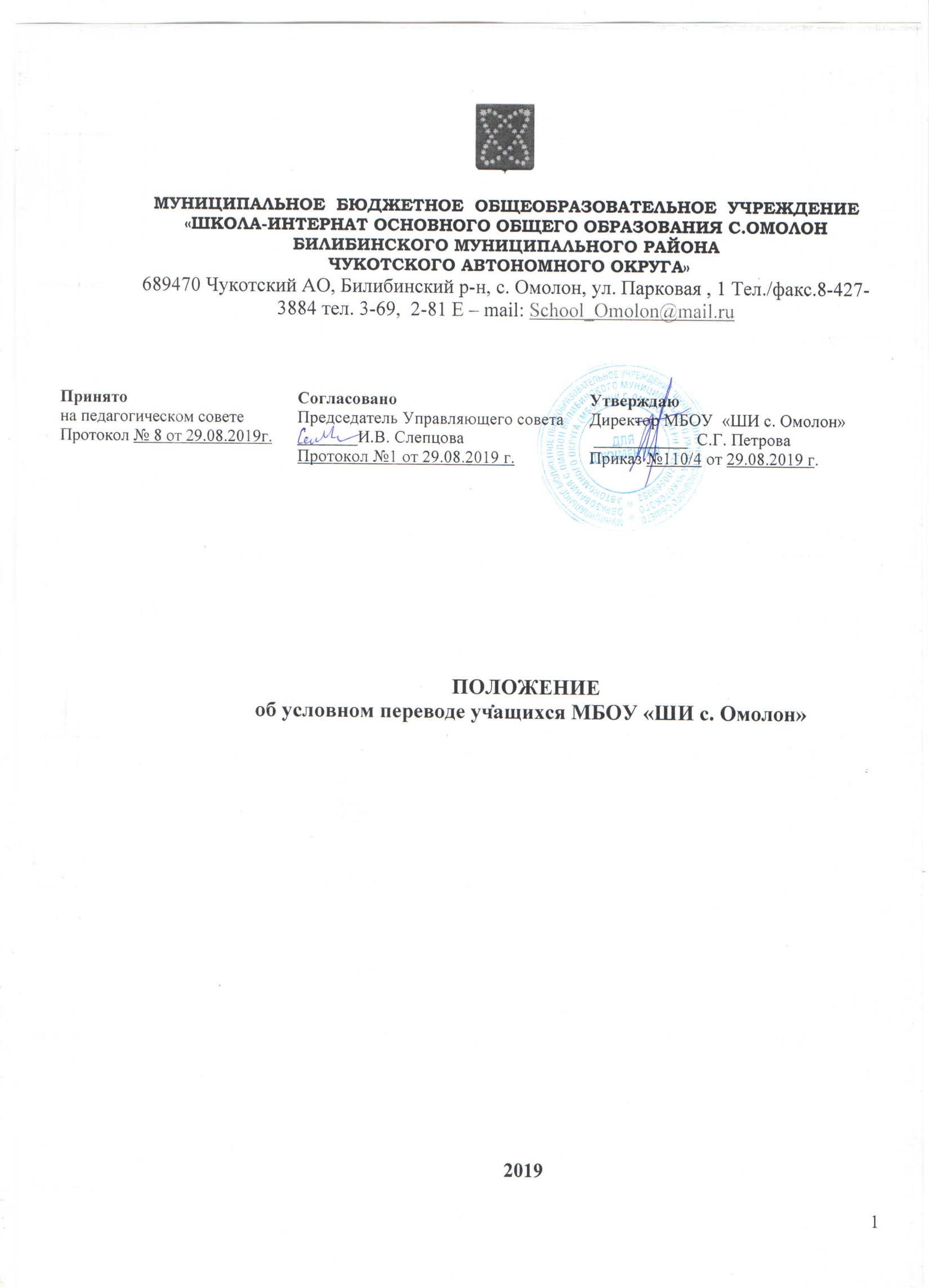 Общие положенияНастоящее Положение об условном переводе учащихся МБОУ «ШИ с. Омолон»  (далее  Положение) разработано в соответствии с Законом РФ «Об образовании в Российской Федерации» и определяет порядок организации перевода обучающихся в следующий класс условно имеющих  академическую задолженность.Академической задолженностью признаются неудовлетворительные результаты промежуточной аттестации по одному или нескольким учебным предметам, курсам образовательной программы или промежуточной аттестации при отсутствии уважительных причинОбучающиеся на уровне начального общего, основного общего образования, имеющие по итогам учебного года академическую задолженность, переводятся в следующий класс условно. Родители (законные представители) обучающихся обязаны обеспечить прохождение и получение детьми общего образования. Организация работыУсловный перевод в следующий класс применяется к учащимся 2 – 8 классов, не аттестованным или имеющим неудовлетворительные результаты промежуточной аттестации по одному или нескольким учебным курсам, дисциплинам (модулям)  образовательной программы или не прохождение промежуточной аттестации при отсутствии уважительных причин. Решение об условном переводе ученика в следующий класс принимается Педагогическим советом.Ученики обязаны ликвидировать академическую задолженность.Обучающиеся, имеющие академическую задолженность, вправе пройти промежуточную аттестацию по соответствующему предмету, курсу не более двух раз в сроки, определяемые Школой в пределах одного года с момента образования  академической задолженности.Для проведения промежуточной аттестации в Школе  создается  комиссия.Взимание платы за прохождение промежуточной аттестации не допускается.Обучающиеся, не ликвидировавшие в установленные сроки академической задолженности с момента ее образования, по усмотрению их родителей (законных представителей) -  оставляются на повторное обучение;-  переводятся на обучение по адаптированным образовательным программам в соответствии с рекомендациями психолого-медико-педагогической комиссии;- переводятся на  обучение по индивидуальному учебному плану.        2.8.     Родители (законные представители) обучающихся должны быть поставлены в известность о заседании педагогического совета не позднее, чем за три дня до его проведения. 